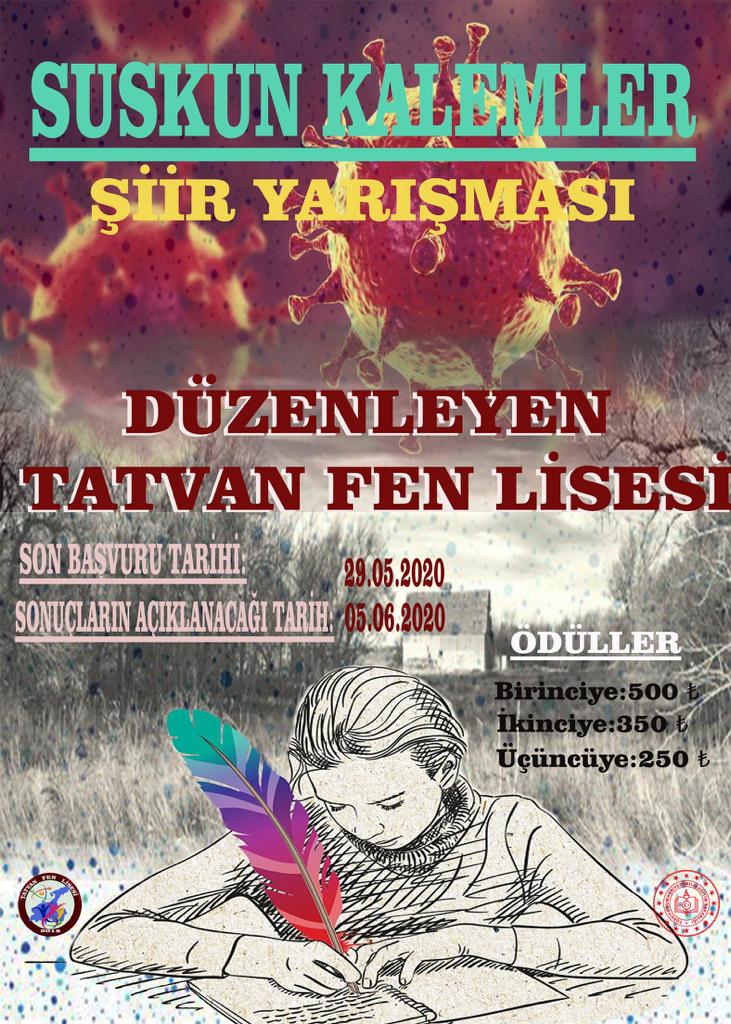                          TATVAN FEN LİSESİ ŞİİR YAZMA YARIŞMASI ŞARTNAMESİ                                           BAŞVURU FORMU VE TAAHHÜTNAMEHayat Eve Sığar Temalı Şiir Yarışması İçin Anahtar Kelimeler:HasretAyrılıkYalnızlıkSabırHastalıkPandemiVirüsKoronaMetanetGündemHayatUmutBekleyişAileDayanışmaZamanUzaktan EğitimÖzlemEndişeEv OrtamıOkulEtkinlikMücadeleBaşarma AzmiYardımlaşmaDers ÇalışmaSohbetİletişimKitap OkumaKararlılıkYARIŞMAYI DÜZENLEYEN KURUM/ KURULUŞ:TATVAN FEN LİSESİYARIŞMANIN TÜRÜ:ŞİİR YAZMAYARIŞMASIYARIŞMANIN TEMASI:“HAYAT EVE SIĞAR”YARIŞMANIN AMACI:Korona virüsüyle yapılan mücadeleye dikkat çekmek,Ev ortamında izole olan öğrencilerin tüm dünyayı etkileyen bu hastalıkla ilgili duygu ve düşüncelerini şiirle ifade etmelerini sağlamak,Öğrencilerin estetik duygularını geliştirmek,Öğrencileri, okumaya, araştırmaya teşvik etmekGüzel dilimiz Türkçeye hakimiyet gücünü artırmak,Üretilen eserlerin diğer öğrencilere ve gelecek nesillere aktarmak,Ev ortamında kalan öğrencilerin moral ve motivasyon düzeylerini yüksek tutmak, onlara yalnız olmadıklarını hissettirmek.HEDEF KİTLE:BİTLİS İLİNE BAĞLI LİSELERKATILIM GRUBU:ORTAÖĞRETİM ( Lise Hazırlık, 9.10.11.ve 12. Sınıflar)YARIŞMANIN ŞARTLARI:Yarışma, Bitlis’teki tüm lise ve dengi okulların öğrencilerine açıktır.Yarışmaya katılacak şiirlerin teması “Hayat Eve Sığar” olacaktır.Şiir çalışmasında Şartnamenin dördüncü sayfasında bulunan anahtar kavramların kullanılması hem şiir yazmayı kolaylaştıracaktır hem de puanlamada öğrenciye avantaj sağlayacaktır. Her öğrenci sadece bir şiirle yarışmaya katılacaktır.Yarışmaya gönderilecek şiirler daha önce başka bir yerde yayımlanmamış olması gerekir.Başka yerden alıntı yapılan şiirler değerlendirmeye alınmayacaktır.Şiirler, bilgisayarla A4 formatında ve 12 punto ile yazılmış olacaktır.Gönderilecek şiirlerin tarzı ve uzunluğu konularında herhangi bir kısıtlama bulunmamaktadır.Şiirler, sadece e-posta yoluyla gönderilecektir.Şiirlerin, basım, yayın hakları Tatvan Fen Lisesine aittir.Ödül töreni, covid-19 salgının durumuna göre belirlenecektir. Ekte gönderilen başvuru formunu doldurmayan katılımcının eseri değerlendirmeye alınmayacaktır.Şiir sayfasının en başında başvuran kişinin rumuzu yazılacaktır. Eserde, rumuz dışında öğrenciye ait hiçbir bilgi yer almayacaktır.YARIŞMA TAKVİMİ:Son Başvuru Tarihi: 29.05.2020Başvuruların Açıklanacağı Tarih: 05.06.2020Ödül Tarihi: KOORDİNASYON EKİBİ:Muhammed Ş. UYANIK  ( Müdür Başyardımcısı)     Bayram DAĞLI                 ( Müdür Yardımcısı)   İLETİŞİM BİLGİLERİ:Bilgi İçin: Muhammed Ş.UYANIKTel: 0536 782 7809Bayram DAĞLI                    (0537 927 8771)E-Posta: tatvanfenlisesiyarisma@gmail.comAdres: Kale Mah. Yayla Cad. No:25/1 TATVAN-BİTLİSSEÇİCİ KURUL:Servet KARACA             (Okul Müdürü-Türk Dili ve Ed. Öğ.)Muhammed Ş. UYANIK (Müd. BaşYrd-Türk Dili ve Ed. Öğ.)Çetin KIZGIN                  (Türk Dili ve Ed. Öğ.)Erdal AÇIKYOL              (Türk Dili ve Ed. Öğ.)Ersin AKBAŞ                   (Türk Dili ve Ed. Öğ.)SONUÇLAR:Sonuçlar, Tatvan Fen Lisesi Müdürlüğünün Web sayfasıhttp://tatvanfenlisesi.meb.k12.tr/ adresinden duyurulacaktır.VERİLECEK ÖDÜLLER:Birinci: 500,00  ₺             İkinci:    350,00   ₺Üçüncü: 250,00  ₺RUMUZ:ÖĞRENCİNİN ADI SOYADI:DOĞUM YERİ VE TARİHİ:ŞİİRİN ADI:TELEFON NO:E-POSTA:SINIF DÜZEYİ:OKUDUĞU OKUL:VELİ ADI SOYADI:VELİ TEL NO:ADRES:          Tatvan Fen Lisesi Müdürlüğünün düzenlemiş olduğu “Hayat Eve Sığar Temalı Şiir Yarışması Şartnamesi” tarafımca okunmuş olup velisi olduğum öğrencinin yarışma için gönderdiği eserin öğrencim tarafından yazıldığını, hiçbir yerden alıntı yapmadığını; yarışmaya göndermiş olduğu şiirin telif haklarının 5846 sayılı Fikir ve Sanat Eserleri Kanunu, gerekse diğer ilgili mevzuat gereği Tatvan Fen Lisesi Müdürlüğüne verdiğimi, öğrencimin eseriyle ilgili tüm yasal sorumluluğun da bana ait olacağını beyan ve taahhüt ederim.                                                                                                                    …../…./2020                                                                                                            Velinin Adı Soyadı          Tatvan Fen Lisesi Müdürlüğünün düzenlemiş olduğu “Hayat Eve Sığar Temalı Şiir Yarışması Şartnamesi” tarafımca okunmuş olup velisi olduğum öğrencinin yarışma için gönderdiği eserin öğrencim tarafından yazıldığını, hiçbir yerden alıntı yapmadığını; yarışmaya göndermiş olduğu şiirin telif haklarının 5846 sayılı Fikir ve Sanat Eserleri Kanunu, gerekse diğer ilgili mevzuat gereği Tatvan Fen Lisesi Müdürlüğüne verdiğimi, öğrencimin eseriyle ilgili tüm yasal sorumluluğun da bana ait olacağını beyan ve taahhüt ederim.                                                                                                                    …../…./2020                                                                                                            Velinin Adı Soyadı